Программа листовых подкормок 
МОРКОВЬ	
* Удобрение на основе кальция применяется отдельно от других баковых смесей.
** При возникновении стресса (жара, механические повреждения) рекомендуется применять листовую подкормку Фитоферт Энерджи Аминофлекс, повторять с интервалом 7-14 дней.Оптимальный pH рабочего раствора, обеспечивающий максимальную эффективность и усвоение элементов: 5-6,5.
Расход рабочего раствора для плодовых культур: 150-600  л/га.
Суммарная концентрация рабочего раствора (удобрение +СЗР) не должна превышать 1%.Фенологическая фазаФенологическая фазаОбработкаКол-во,кг,л/гаНазначение обработок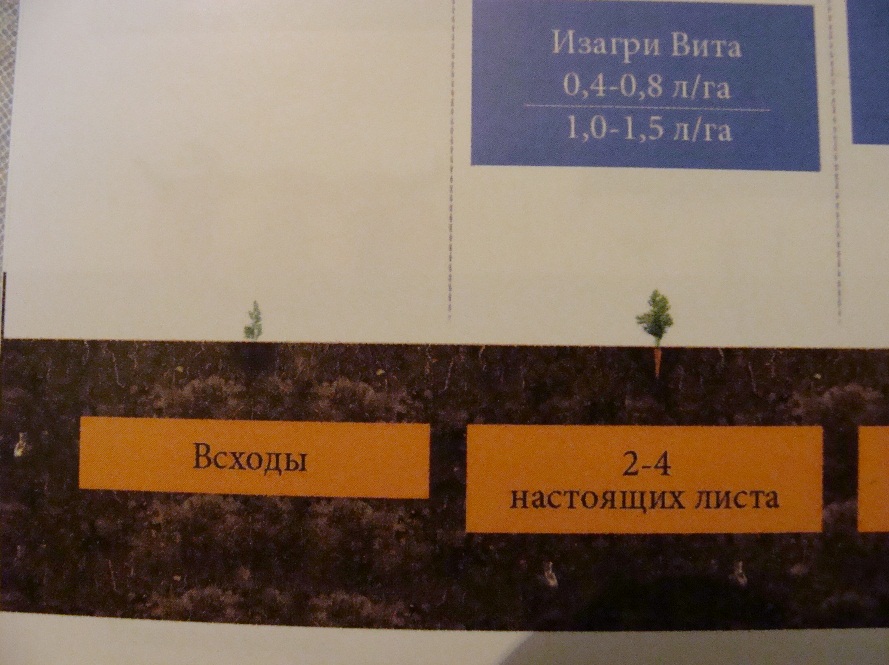 3 настоящих листаФитоферт Энерджи
 NPK 5-55-10 Старт4Стимулирование роста корня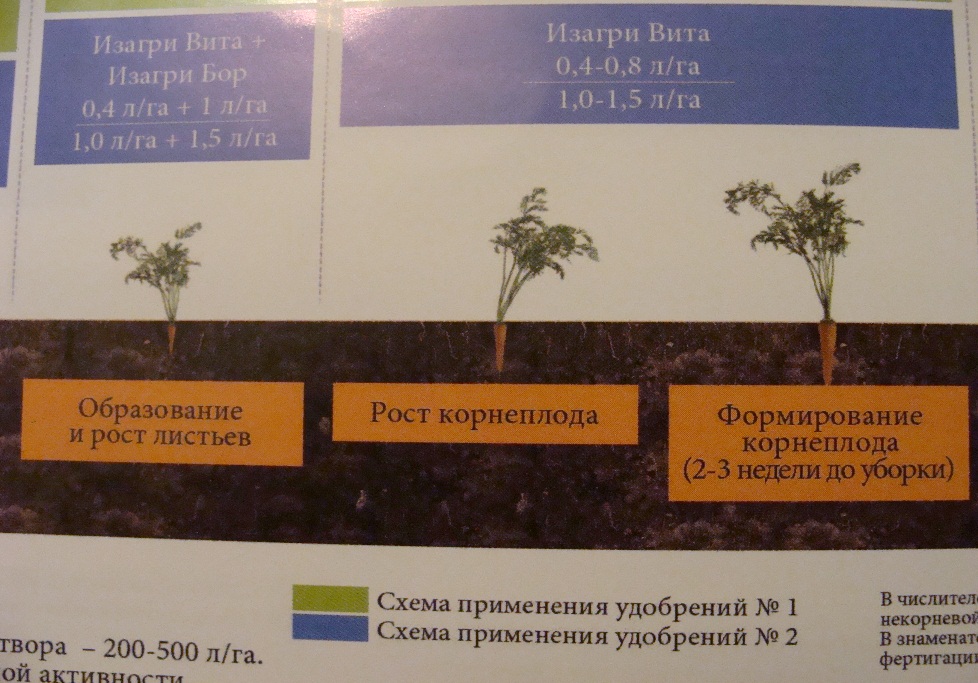 6 настоящих листьевФитоферт Энерджи 
NPK 15-5-33 Актив3Для активного роста и развития6 настоящих листьевФитоферт Энерджи 
NPK 1-0-0 Бормакс 20В1Для активного роста и развития6 настоящих листьевСульфат магния1Для активного роста и развития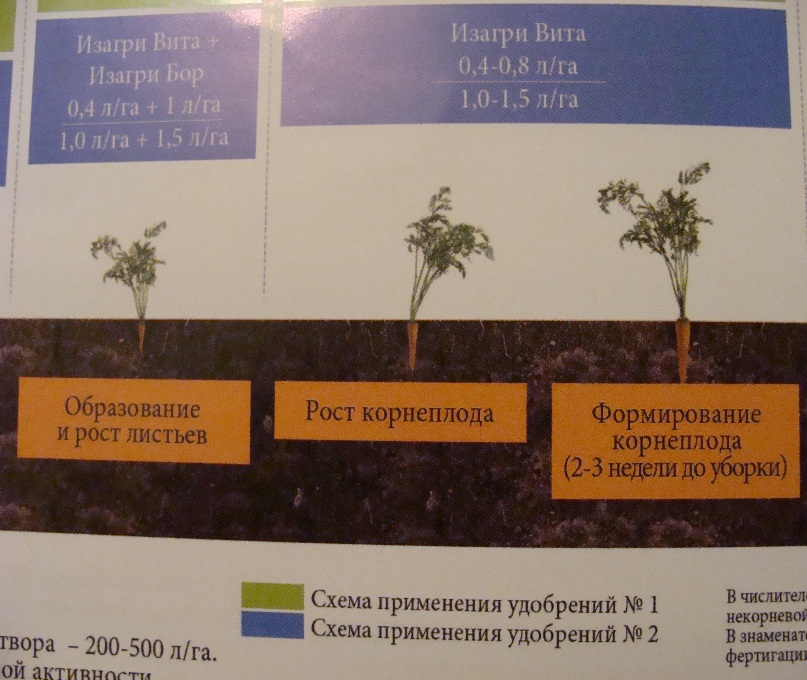 8 настоящих листьевФитоферт Энерджи 
NPK 15-5-33 Актив2Для активного роста, развития и формирования корнеплода8 настоящих листьевСульфат магния1Для активного роста, развития и формирования корнеплода8 настоящих листьевФитоферт Энерджи 
NPK 0-5-3 Манцин 1Для активного роста, развития и формирования корнеплода8 настоящих листьевФитоферт Энерджи 
NPK 1-0-0 Бормакс 20В1Для активного роста, развития и формирования корнеплода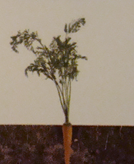 За 20 дней до уборкиФитоферт Энерджи 
NPK 2-0-0 Кальцифол 25*3Для обеспечения нормального роста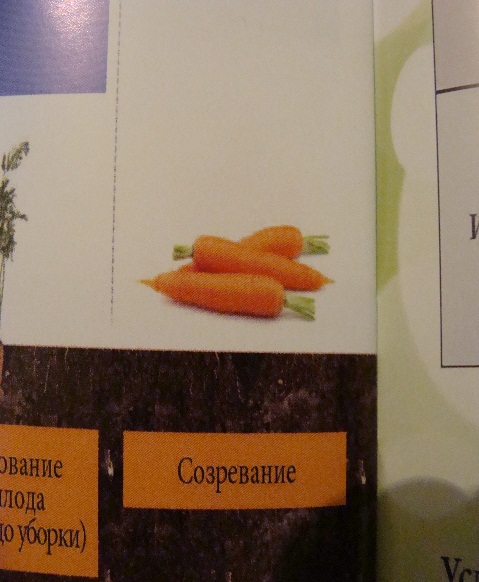 За 15 дней до уборкиФитоферт Энерджи 
NPK 0-15-45 Финиш4Для повышения качества и лежкости корнеплодаЗа 15 дней до уборкиФитоферт Энерджи 
NPK 2-0-0 Кальцифол 25*1Для повышения качества и лежкости корнеплода